Father’s Heart In AspirationsIntro – 3-4 sentences on each bubble 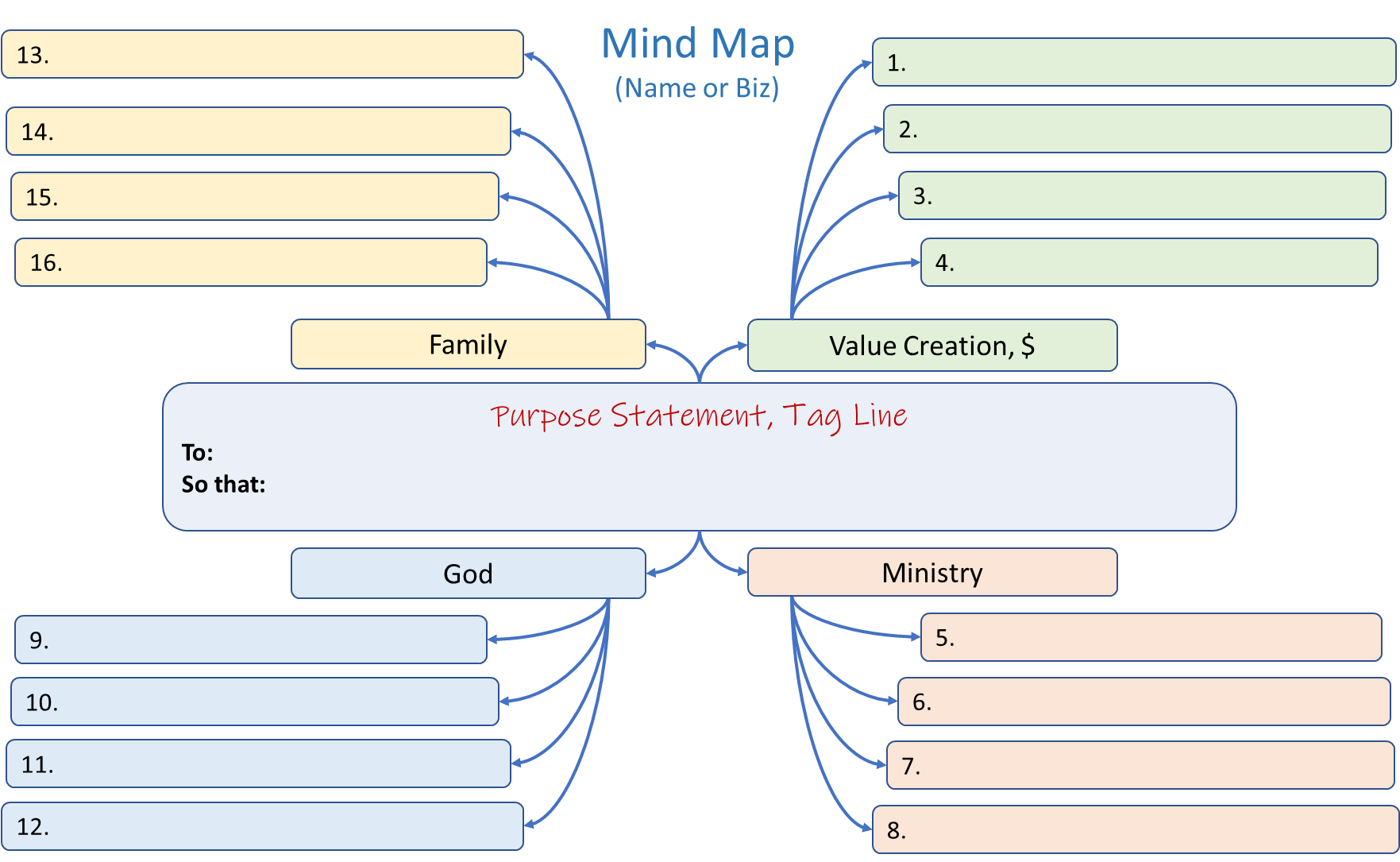 – – – –– – – – – – –– – – – – Goals – where will I be 
(Looking back from future)“Emotional Why” (How it will feel?) “Vision” - what does it look like?What’s the Next Step?Goals – where will I be 
(Looking back from future)“Emotional Why” (How it will feel?) “Vision” - what does it look like?What’s the Next Step?Goals – where will I be 
(Looking back from future)“Emotional Why” (How it will feel?) “Vision” - what does it look like?What’s the Next Step?Goals – where will I be 
(Looking back from future)“Emotional Why” (How it will feel?) “Vision” - what does it look like?What’s the Next Step?Goals – where will I be 
(Looking back from future)“Emotional Why” (How it will feel?) “Vision” - what does it look like?What’s the Next Step?Goals – where will I be 
(Looking back from future)“Emotional Why” (How it will feel?) “Vision” - what does it look like?What’s the Next Step?Goals – where will I be 
(Looking back from future)“Emotional Why” (How it will feel?) “Vision” - what does it look like?What’s the Next Step?Goals – where will I be 
(Looking back from future)“Emotional Why” (How it will feel?) “Vision” - what does it look like?What’s the Next Step?Goals – where will I be 
(Looking back from future)“Emotional Why” (How it will feel?) “Vision” - what does it look like?What’s the Next Step?Goals – where will I be 
(Looking back from future)“Emotional Why” (How it will feel?) “Vision” - what does it look like?What’s the Next Step?Goals – where will I be 
(Looking back from future)“Emotional Why” (How it will feel?) “Vision” - what does it look like?What’s the Next Step?Goals – where will I be 
(Looking back from future)“Emotional Why” (How it will feel?) “Vision” - what does it look like?What’s the Next Step?Goals – where will I be 
(Looking back from future)“Emotional Why” (How it will feel?) “Vision” - what does it look like?What’s the Next Step?Goals – where will I be 
(Looking back from future)“Emotional Why” (How it will feel?) “Vision” - what does it look like?What’s the Next Step?Goals – where will I be 
(Looking back from future)“Emotional Why” (How it will feel?) “Vision” - what does it look like?What’s the Next Step?Goals – where will I be 
(Looking back from future)“Emotional Why” (How it will feel?) “Vision” - what does it look like?What’s the Next Step?Goals – where will I be(Looking back from future)“Emotional Why” (How it will feel?)“Vision” - what does it look like?What’s the Next Step? 1. 2.   3.  4.  5.  6. 7. 8. 9. 10. 11. 12.13.14.15.16.